          ЗАГАЛЬНІ ВІДОМОСТІ ПРО ВЧИТЕЛЯ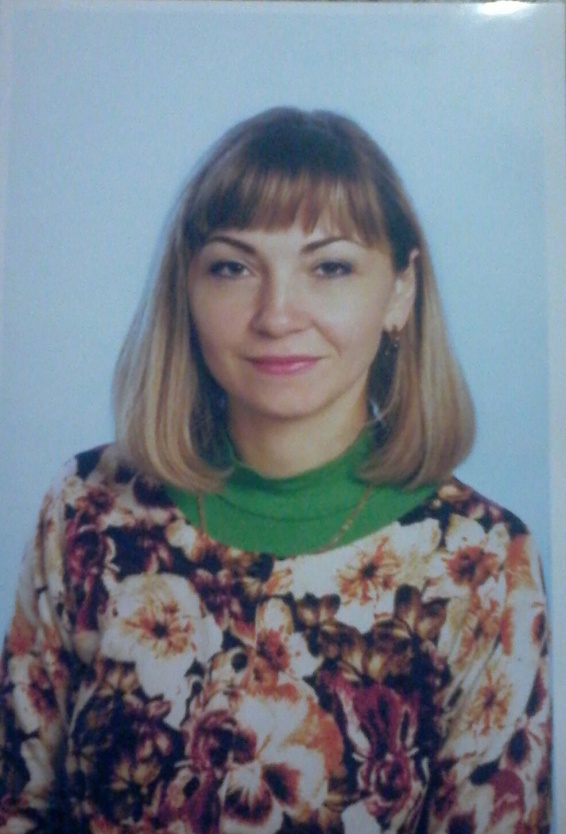                                  ПОПОВИЧ МАР’ЯНА МИХАЙЛІВНА Дата народження:  18.02.1982 р.Освіта, кваліфікація за дипломом: Вища, філолог, викладач німецької                                                                          мови та зарубіжної літературиПосада, дата призначення: Вчитель німецької мови, 01.09.2002 р.Загальний стаж роботи: 18 роківСтаж педагогічної роботи: 14 роківСтаж роботи за спеціальністю: 14 роківКваліфікаційна категорія, дата присвоєння: Спеціаліст І категорії,                                                                                       22.03.2012 р.Нагороди та звання: Подяка «Панорама творчих уроків - 2008»,                                               Лауреат І етапу Всеукраїнського конкурсу                                       «Учитель року -2011»,                                       Лауреат І етапу Всеукраїнського конкурсу                                        «Класний керівник року»2015 р.,                                      Лист-подяка від видавництва «Ранок» 2016 р.                ОФІЦІЙНІ ДОКУМЕНТИКУРСИ ПІДВИЩЕННЯ КВАЛІФІКАЦІЇ ВЧИТЕЛЯ№ п/пНазва документа           ЗмістКим виданийКоли виданий1Диплом молодшого спеціалістаСпеціальність «Початкове навчання», кваліфікація вчитель початкових класів, керівник образотворчого мистецтваМукачівським педагогічним училищем2 липня 2001 р.2Диплом бакалавраНапрям підготовки «Філологія»,Кваліфікація бакалавр філології (німецька мова та література)Державним вищим навчальним закладом «Прикарпатський національний університет імені Василя Стефаника»5 липня 2006 р.3Диплом спеціалістаСпеціальність «Мова та література (німецька)», кваліфікація філолог викладач німецької мови та зарубіжної літературиДержавним вищим навчальним закладом «Прикарпатський національний університет імені Василя Стефаника»5 липня 2007 р.№ п/п        Назва курсів   Дата   курсів      Тема курсової роботи  1Курси підвищення кваліфікації вчителів німецької мовиЗ 03.11 по 22.11. 2008 р.«Розвиток навичок комунікативного письма на уроці німецької мови»  2Курси підвищення кваліфікації вчителів німецької мовиЗ 03.10 по 21.10. 2016 р.Реалізація змісту навчальної програми з іноземної мови для 8 класу у розрізі теми «Шкільне життя»  3Курси підвищення кваліфікації вчителів зарубіжної літературиЗ 03.10 по 21.10. 2016 р.«Бароко як перший загальноєвропейський художній напрям. Європейське і українське бароко»